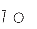 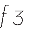 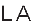 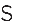 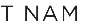 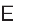 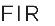 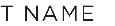 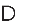 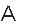 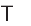 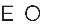 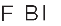 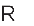 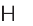 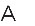 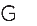 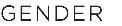 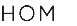 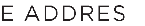 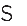 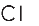 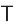 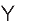 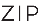 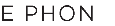 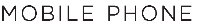 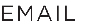 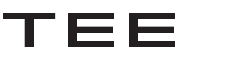 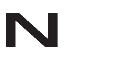 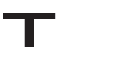 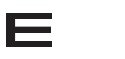 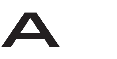 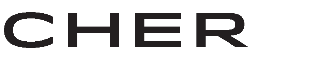 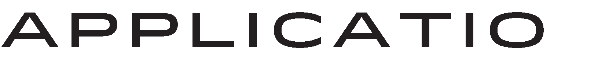 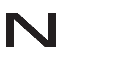 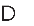 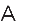 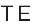 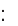 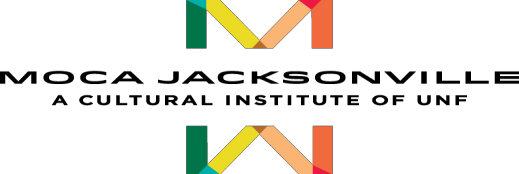 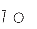 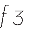 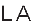 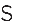 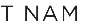 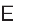 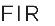 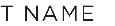 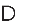 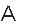 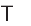 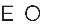 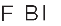 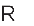 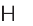 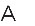 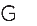 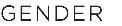 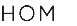 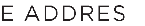 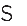 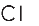 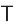 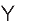 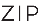 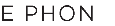 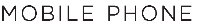 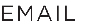 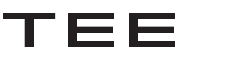 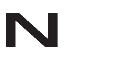 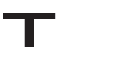 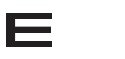 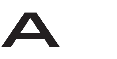 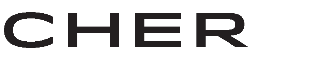 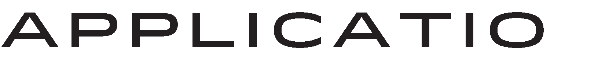 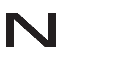 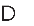 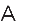 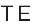 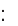 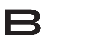 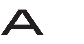 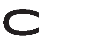 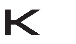 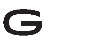 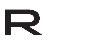 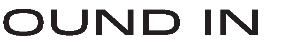 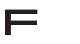 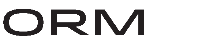 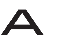 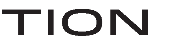 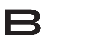 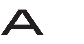 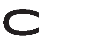 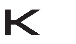 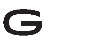 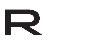 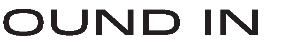 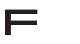 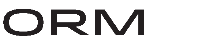 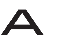 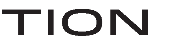 Are you a member of MOCA?  ___Y	___N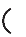 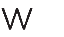 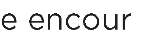 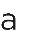 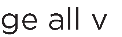 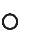 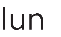 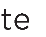 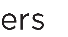 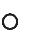 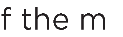 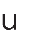 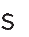 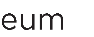 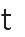 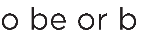 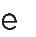 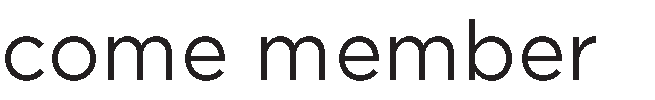 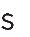 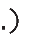 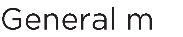 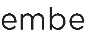 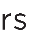 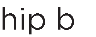 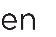 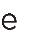 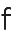 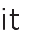 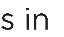 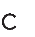 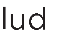 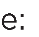 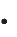 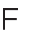 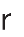 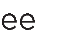 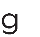 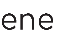 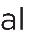 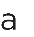 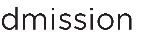 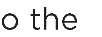 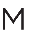 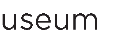 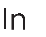 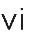 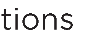 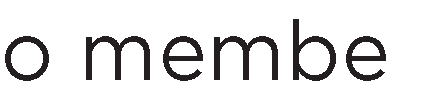 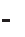 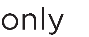 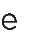 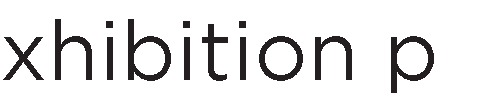 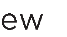 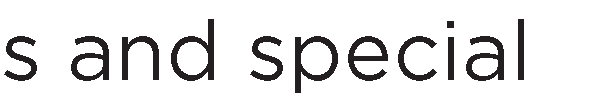 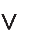 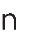 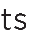 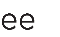 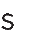 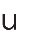 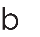 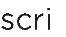 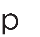 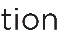 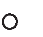 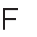 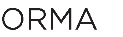 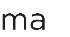 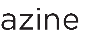 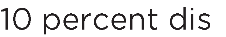 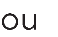 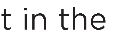 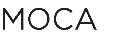 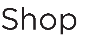 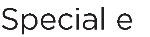 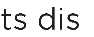 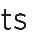 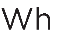 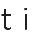 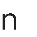 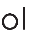 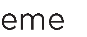 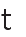 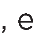 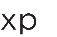 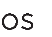 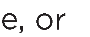 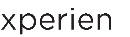 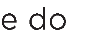 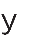 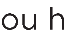 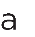 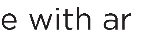 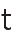 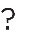 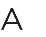 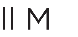 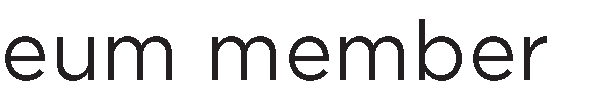 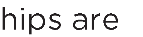 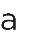 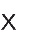 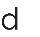 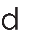 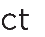 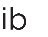 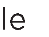 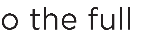 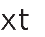 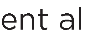 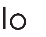 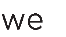 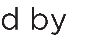 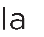 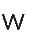 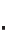 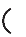 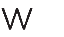 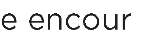 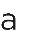 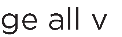 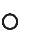 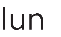 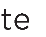 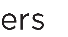 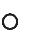 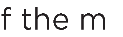 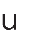 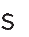 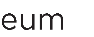 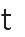 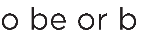 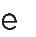 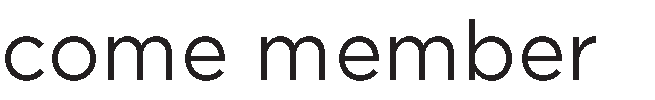 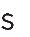 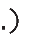 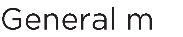 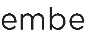 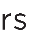 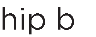 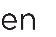 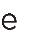 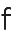 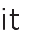 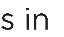 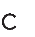 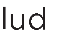 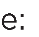 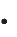 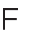 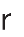 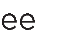 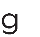 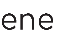 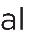 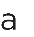 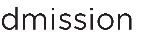 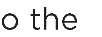 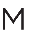 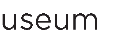 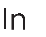 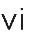 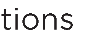 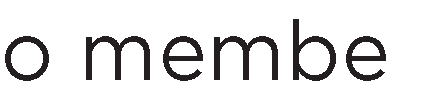 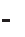 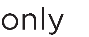 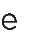 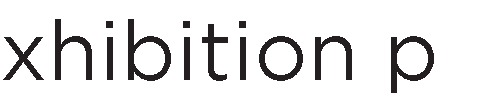 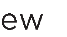 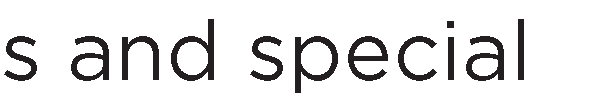 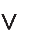 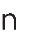 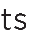 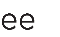 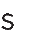 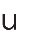 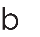 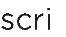 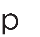 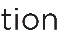 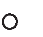 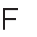 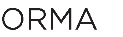 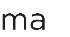 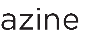 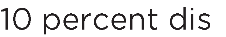 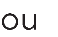 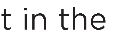 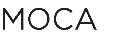 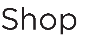 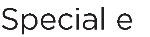 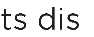 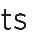 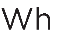 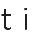 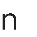 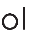 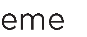 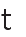 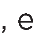 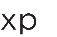 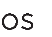 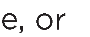 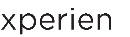 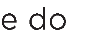 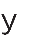 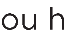 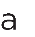 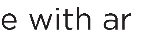 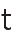 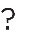 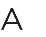 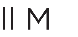 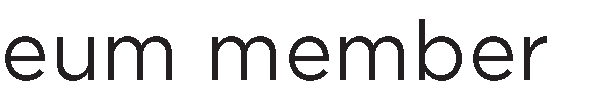 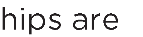 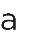 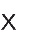 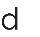 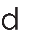 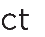 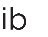 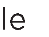 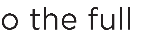 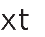 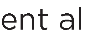 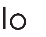 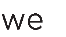 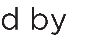 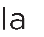 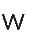 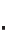 Please explain any employment or experiences working with children. Please include age groups of children.Do you have any volunteer experience? __Y	__N 	If yes, please explain.Please share why you would like to become a Teen Teacher.What are your special interests and talents you could share with our art campers?REFERENCESPlease provide the names, addresses, and phone numbers of two references. This does not include family members.REFERENCE #1 NAMEHOME ADDRESSCITY	ZIPHOME PHONE	BUSINESS PHONEMOBILE PHONE	EMAILREFERENCES (CONTINUED)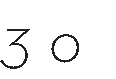 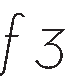 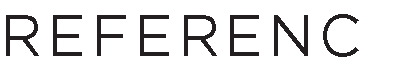 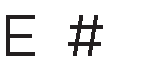 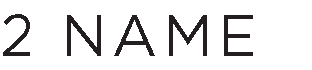 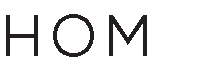 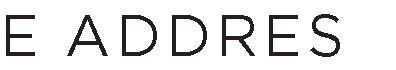 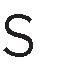 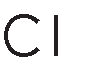 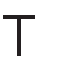 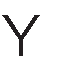 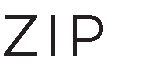 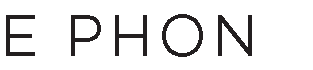 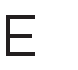 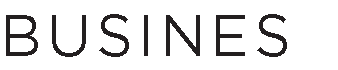 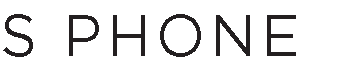 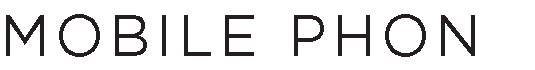 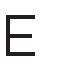 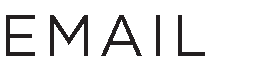 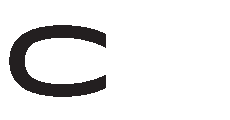 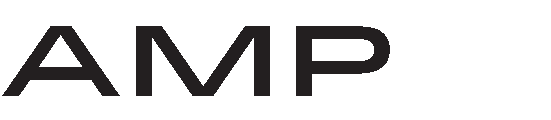 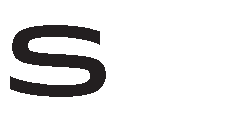 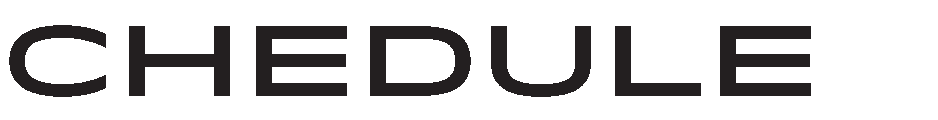 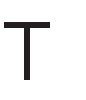 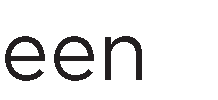 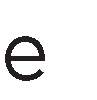 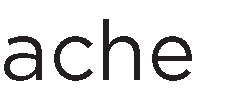 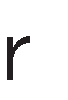 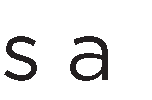 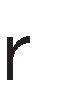 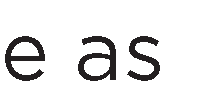 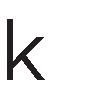 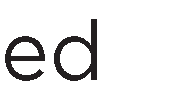 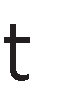 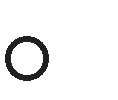 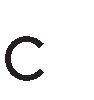 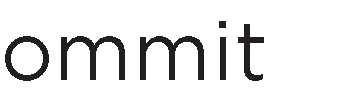 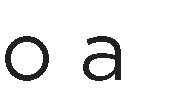 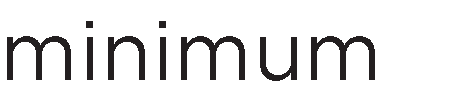 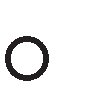 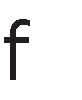 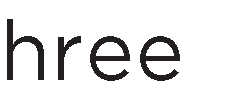 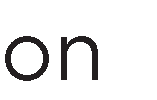 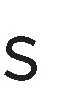 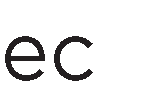 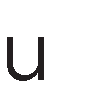 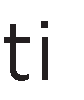 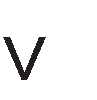 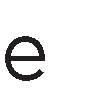 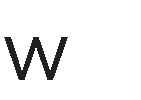 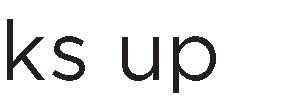 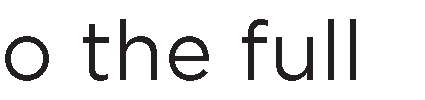 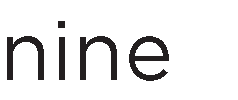 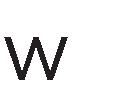 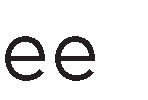 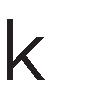 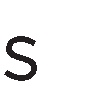 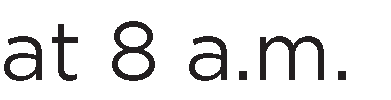 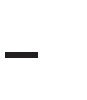 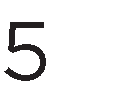 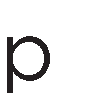 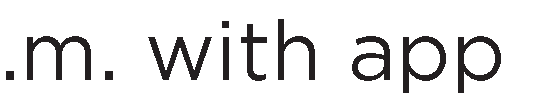 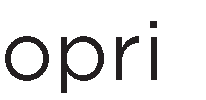 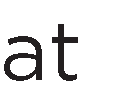 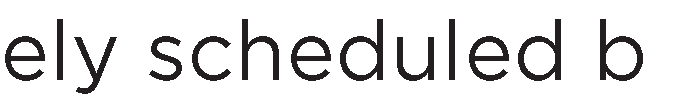 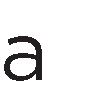 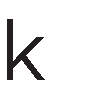 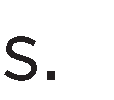 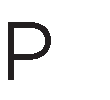 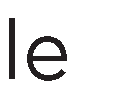 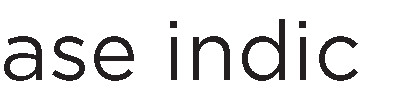 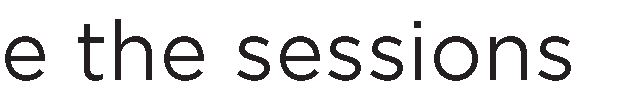 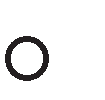 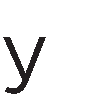 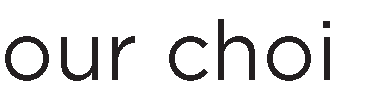 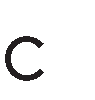 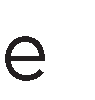 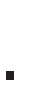 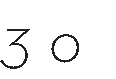 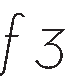 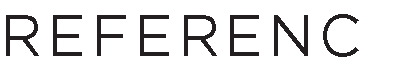 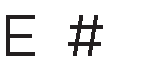 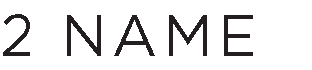 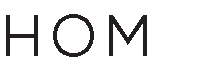 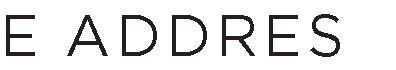 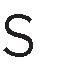 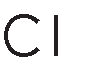 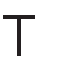 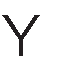 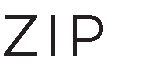 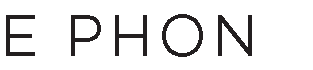 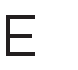 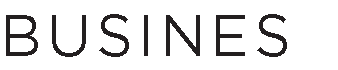 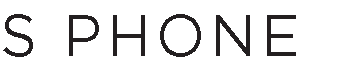 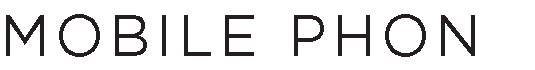 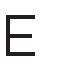 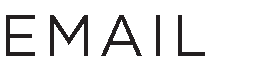 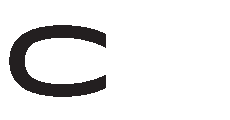 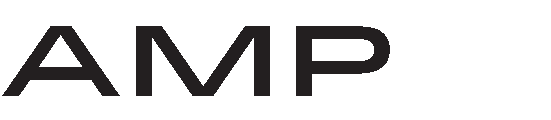 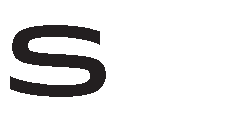 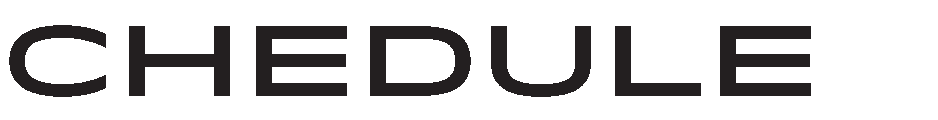 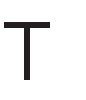 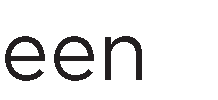 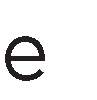 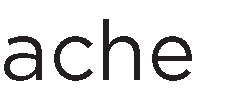 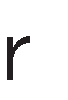 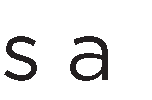 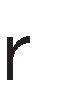 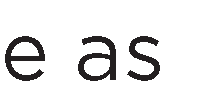 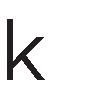 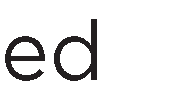 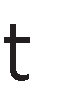 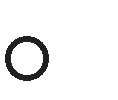 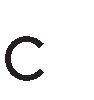 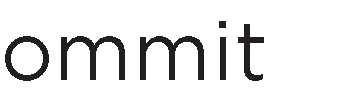 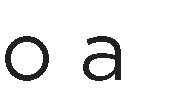 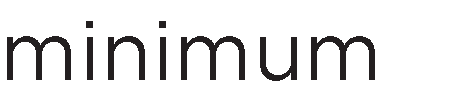 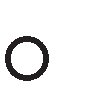 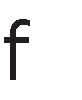 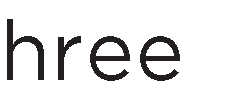 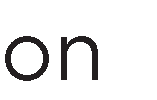 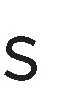 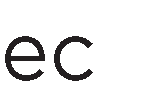 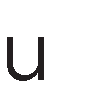 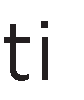 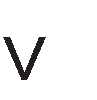 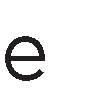 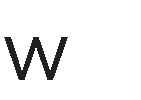 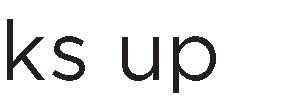 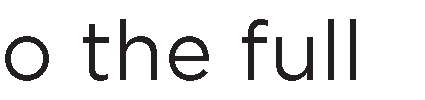 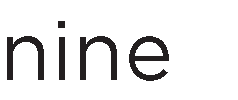 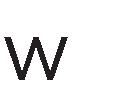 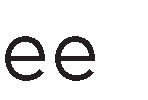 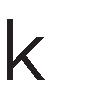 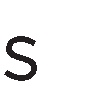 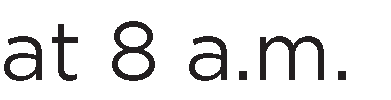 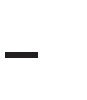 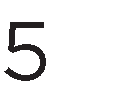 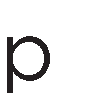 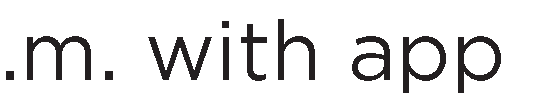 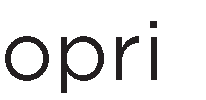 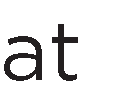 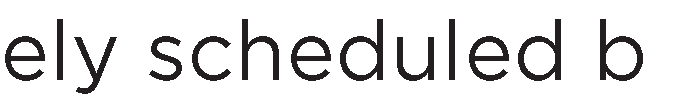 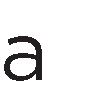 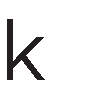 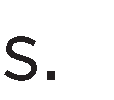 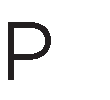 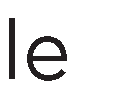 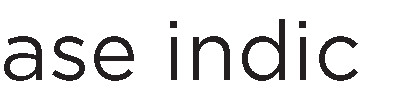 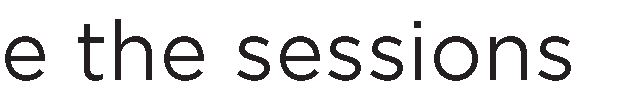 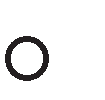 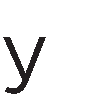 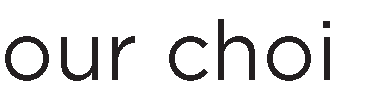 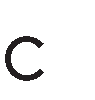 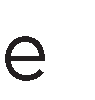 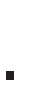 A MANDATORY Teen Teacher orientation will be held before Art Camp. You will be notified by email of the date and time. Please remember to respond that you will attend.QUESTIONS? Please contact Stephanie Jackson, Outreach and Volunteer Coordinator. 904-620-3212; Stephanie.jackson@unf.edu.Thank you for your interest and involvement with MOCA Jacksonville. Please return to Stephanie Jackson, Outreach and Volunteer Coordinator.Stephanie.jackson@unf.eduFax: 904-366-6901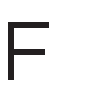 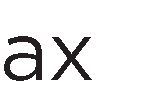 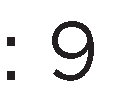 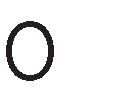 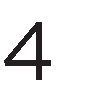 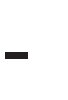 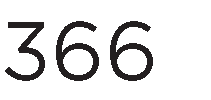 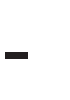 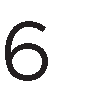 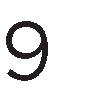 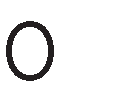 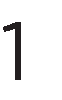 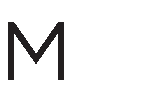 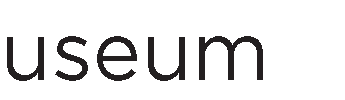 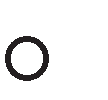 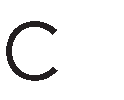 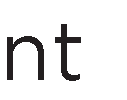 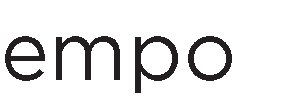 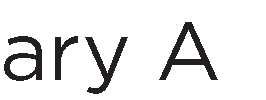 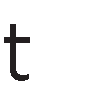 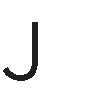 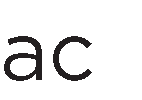 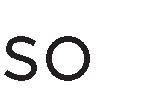 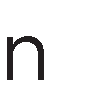 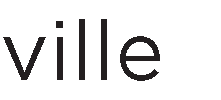 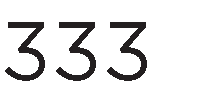 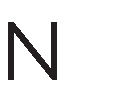 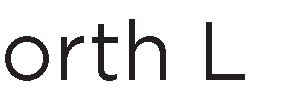 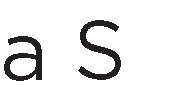 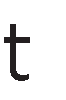 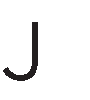 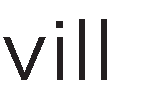 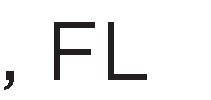 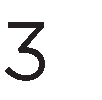 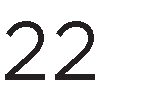 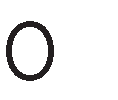 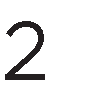 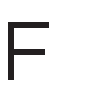 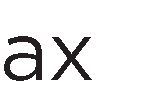 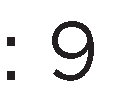 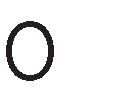 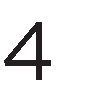 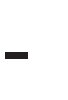 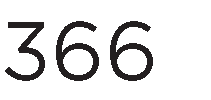 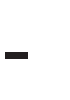 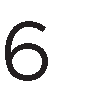 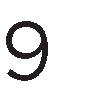 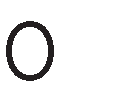 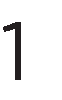 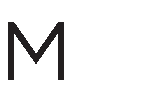 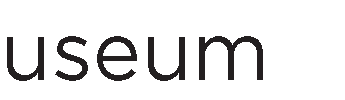 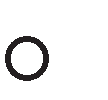 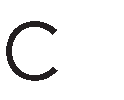 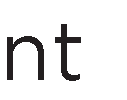 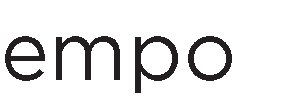 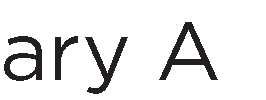 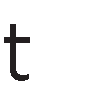 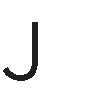 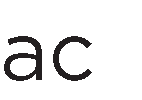 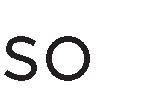 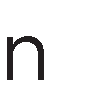 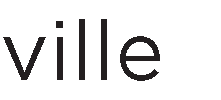 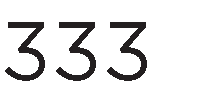 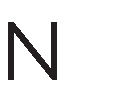 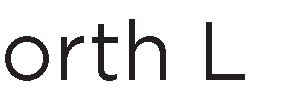 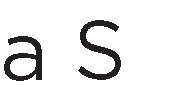 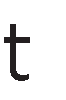 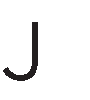 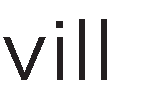 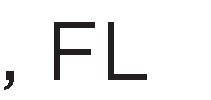 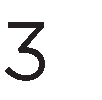 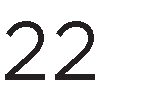 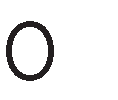 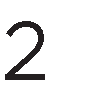 